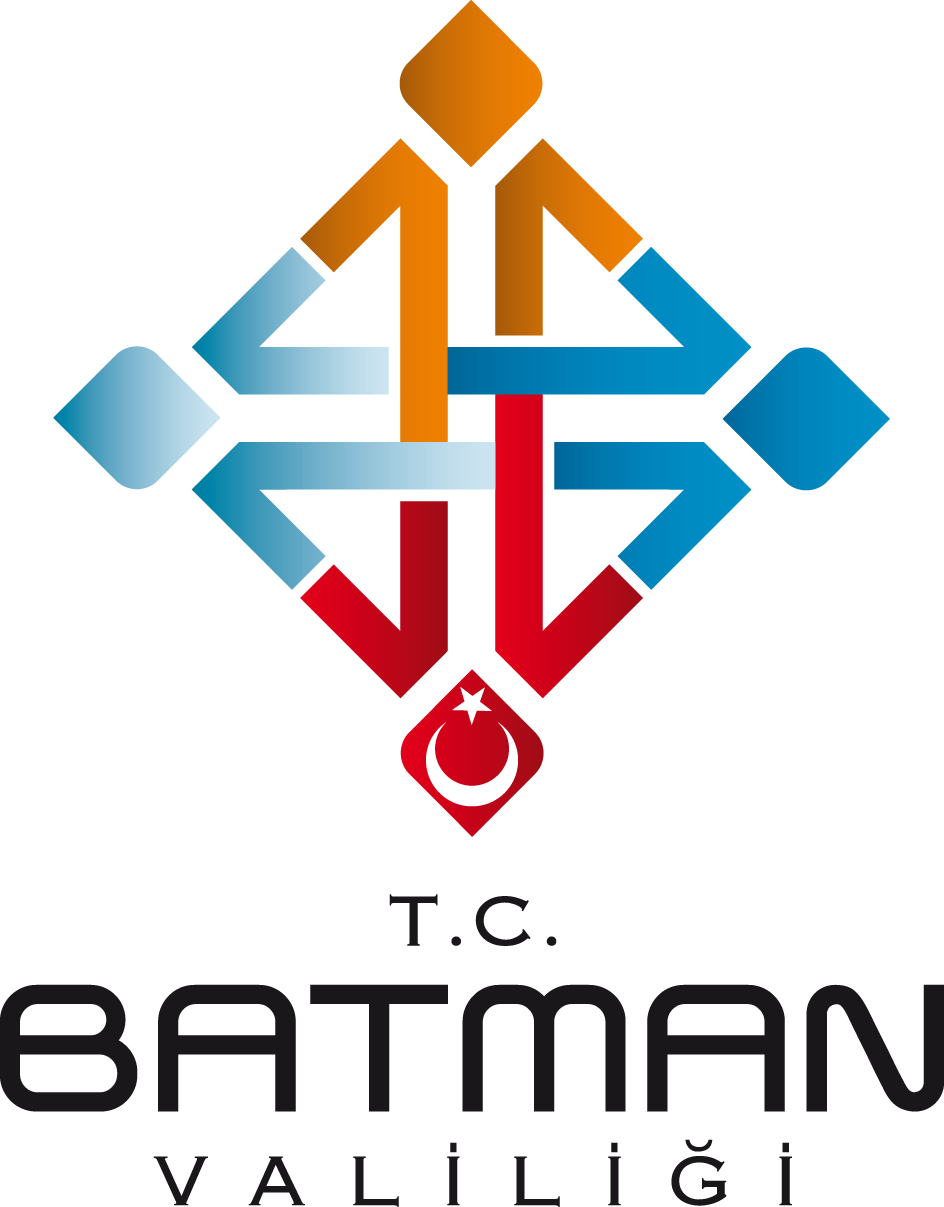 VALİ YARDIMCILARINA AİTGÖREV DAĞILIMIVALİ YARDIMCISI MURTAZA ERSÖZCUMHURBAŞKANLIĞI İl MüftülüğüİÇİŞLERİ BAKANLIĞIİl Yazı İşleri Müdürlüğüİl Sivil Toplumla İlişkiler Müdürlüğüİdare ve Denetim Müdürlüğüİl Planlama ve Koordinasyon Müdürlüğüİl İdare Kurulu Müdürlüğüİl Disiplin Kurulu Bilgi İşlem Şube MüdürlüğüAçık Kapı Şube Müdürlüğüİl Nüfus ve Vatandaşlık MüdürlüğüMerkez İlçe Nüfus MüdürlüğüÇEVRE, ŞEHİRCİLİK VE İKLİM DEĞİŞİKLİĞİ BAKANLIĞITapu MüdürlüğüKadastro MüdürlüğüKÜLTÜR VE TURİZM BAKANLIĞIİl Kültür ve Turizm MüdürlüğüMüze MüdürlüğüSAĞLIK BAKANLIĞIİl Sağlık MüdürlüğüSANAYİ VE TEKNOLOJİ BAKANLIĞIKOSGEB Batman MüdürlüğüTİCARET BAKANLIĞITicaret İl MüdürlüğüGümrük Müdürlüğü ULAŞTIRMA VE ALTYAPI BAKANLIĞIDDY Gar MüdürlüğüDIŞİŞLERİ BAKANLIĞI İLE İLGİLİ İŞ VE İŞLEMLERILISU PROJESİ (HASANKEYF) İLE İLGİLİ İŞ VE İŞLEMLER PROTOKOL VE TÖRENLERSorumlu Olduğu Kurumlarla İlgili Protokol ve Törenlerİl Özel İdaresinin kendisine bağlı kurum ve kuruluşlarıyla Vali tarafından verilen İl Özel İdaresi görevlerini yürütmekHasankeyf ve Gercüş İlçesinin iş ve işlemlerini koordine etmek     Vali Yardımcısı Murtaza ERSÖZ’ün izinli olması durumunda kendisi tarafından yürütülen iş ve işlemler Vali Yardımcısı Mustafa Caner CULUKAR tarafından yürütülecektir. VALİ YARDIMCISI MUSTAFA CANER CULUKARCUMHURBAŞKANLIĞI Basın İlan Kurumu Şube MüdürlüğüİÇİŞLERİ BAKANLIĞIİl Emniyet Müdürlüğüİl Jandarma Komutanlığı İl Sosyal Etüt ve Proje MüdürlüğüHukuk İşleri Şube Müdürlüğüİl İnsan Hakları Kurulu112 Acil Çağrı Merkezi Müdürlüğü İl Basın ve Halkla İlişkiler Müdürlüğüİl Göç İdaresi Müdürlüğüİl Güvenlik İşleri Bürosuİl Güvenlik ve Acil Durum Koordinasyon Merkezi (GAMER)İl Afet ve Acil Durum Müdürlüğü (AFAD)İl Özel İdaresi ADALET BAKANLIĞIAdli ve İdari Yargı Organları ile ilgili İş ve İşlemlerSeçimlerle İlgili İş ve İşlemlerBaro İle Olan İlişkilerNoterlerle Olan İlişkilerAİLE VE SOSYAL HİZMETLER BAKANLIĞIAile ve Sosyal Hizmetler İl MüdürlüğüSosyal Yardımlaşma ve Dayanışma Vakfı BaşkanlığıÇEVRE, ŞEHİRCİLİK VE İKLİM DEĞİŞİKLİĞİ BAKANLIĞIÇevre, Şehircilik ve İklim Değişikliği İl Müdürlüğü TOKİ BaşkanlığıMeteoroloji İl MüdürlüğüMİLLİ SAVUNMA BAKANLIĞI14’üncü İUS Üs KomutanlığıAskerlik Şubesi BaşkanlığıSANAYİ VE TEKNOLOJİ BAKANLIĞIDİKA Yatırım Destek OfisiTARIM VE ORMAN BAKANLIĞIİl Tarım ve Orman MüdürlüğüOrman İşletme MüdürlüğüDoğa Koruma ve Milli Parklar MüdürlüğüToprak Mahsulleri Ofisi Şube MüdürlüğüZiraat Odası BaşkanlığıTarım ve Kırsal Kalkınmayı Destekleme Kurumu ULAŞTIRMA VE ALTYAPI BAKANLIĞIBatman Havalimanı MüdürlüğüHAVALİMANI MÜLKİ İDARE AMİRLİĞİMERKEZ İLÇE KÖYLERE HİZMET GÖTÜRME BİRLİĞİ (KHGB)VALİLİK AB PROJE KOORDİNASYON MERKEZİVALİLİKÇE DÜZENLENECEK TÜM TÖREN VE PROTOKOL İŞLERİPROTOKOL VE TÖRENLERSorumlu Olduğu Kurumlarla İlgili Protokol ve Törenlerİl Özel İdaresinin kendisine bağlı kurum ve kuruluşlarıyla Vali tarafından verilen İl Özel İdaresi görevlerini yürütmek5233 Sayılı yasa gereği kurulan tüm komisyonlara başkanlık etmek ve koordinasyonu sağlamak İl Özel İdaresinin kendisine bağlı kurum ve kuruluşlarıyla Vali tarafından verilen İl Özel İdaresi görevlerini yürütmesiKozluk ve Sason İlçelerinin iş ve işlemlerini koordine etmek     Vali Yardımcısı Mustafa Caner CULUKAR’ın izinli olması durumunda kendisi tarafından yürütülen iş ve işlemler Vali Yardımcısı Şükrü Alperen GÖKTAŞ tarafından yürütülecektir. VALİ YARDIMCISI ŞÜKRÜ ALPEREN GÖKTAŞİÇİŞLERİ BAKANLIĞIİdari Hizmetler Şube MüdürlüğüHükümet Konağı İdare Amirliği         ENERJİ VE TABİİ KAYNAKLAR BAKANLIĞITPAO Bölge MüdürlüğüTEİAŞ Müessese MüdürlüğüDicle Elektrik Dağıtım A.Ş. (DEDAŞ)SANAYİ VE TEKNOLOJİ BAKANLIĞISanayi ve Teknoloji İl MüdürlüğüOrganize Sanayi Bölgesi Ticaret ve Sanayi OdasıGAP İdaresi BaşkanlığıTÜİK BaşkanlığıTARIM VE ORMAN BAKANLIĞIDSİ 103. Şube MüdürlüğüULAŞTIRMA VE ALTYAPI BAKANLIĞITürk Telekom İl MüdürlüğüKarayolları 97. Şube ŞefliğiPROTOKOL VE TÖRENLERSorumlu Olduğu Kurumlarla İlgili Protokol ve Törenlerİl Özel İdaresinin kendisine bağlı kurum ve kuruluşlarıyla Vali tarafından verilen İl Özel İdaresi görevlerini yürütmekVali Yardımcısı Şükrü Alperen GÖKTAŞ’ın izinli olması durumunda kendisi tarafından yürütülen iş ve işlemler Vali Yardımcısı Muhammed YILMAZ tarafından yürütülecektir. VALİ YARDIMCISI V. MUHAMMED YILMAZ MİLLİ EĞİTİM BAKANLIĞIİl Milli Eğitim MüdürlüğüÇALIŞMA VE SOSYAL GÜVENLİK BAKANLIĞISosyal Güvenlik Kurumu İl MüdürlüğüÇalışma ve İş Kurumu İl MüdürlüğüHAZİNE VE MALİYE BAKANLIĞIDefterdarlıkVergi Dairesi BaşkanlığıGENÇLİK HİZMETLERİ VE SPOR BAKANLIĞI   Gençlik ve Spor İl MüdürlüğüULAŞTIRMA VE ALTYAPI BAKANLIĞI   PTT BaşmüdürlüğüYÖK, ÖSYM ve ÜNİVERSİTELERBatman Üniversitesi ile İlgili İş ve İşlemlerÖSYM İl Sınav KoordinatörlüğüPROTOKOL VE TÖRENLERSorumlu Olduğu Kurumlarla İlgili Protokol ve Törenlerİl Özel İdaresinin kendisine bağlı kurum ve kuruluşlarıyla Vali tarafından verilen İl Özel İdaresi görevlerini yürütmekBeşiri ilçesinin iş ve işlemlerini koordine etmek       Vali Yardımcısı Muhammed YILMAZ’ın izinli olması durumunda kendisi tarafından yürütülen iş ve işlemler Vali Yardımcısı Murtaza ERSÖZ tarafından yürütülecektir.    …/09/2023                                                                                                            			      Ekrem CANALP								                                          Vali